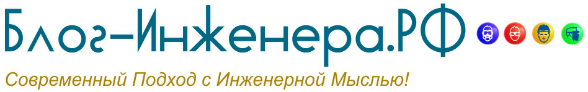 Приказ Минтруда России от 18.07.2019 № 512н
«Об утверждении перечня производств, работ и должностей с вредными и (или) опасными условиями труда, на которых ограничивается применение труда женщин»
Зарегистрировано в Минюсте России 14.08.2019 № 55594Зарегистрировано в Минюсте России 14 августа 2019 г. № 55594МИНИСТЕРСТВО ТРУДА И СОЦИАЛЬНОЙ ЗАЩИТЫ РОССИЙСКОЙ ФЕДЕРАЦИИПРИКАЗот 18 июля 2019 г. № 512нОБ УТВЕРЖДЕНИИ ПЕРЕЧНЯПРОИЗВОДСТВ, РАБОТ И ДОЛЖНОСТЕЙ С ВРЕДНЫМИ И (ИЛИ) ОПАСНЫМИУСЛОВИЯМИ ТРУДА, НА КОТОРЫХ ОГРАНИЧИВАЕТСЯ ПРИМЕНЕНИЕТРУДА ЖЕНЩИНВ соответствии со статьей 253 Трудового кодекса Российской Федерации (Собрание законодательства Российской Федерации, 2002, № 1, ст. 3; 2006, № 27, ст. 2878; 2013, № 52, ст. 6986) и подпунктом 5.2.22 Положения о Министерстве труда и социальной защиты Российской Федерации, утвержденного постановлением Правительства Российской Федерации от 19 июня 2012 г. № 610 (Собрание законодательства Российской Федерации, 2012, № 26, ст. 3528; 2019, № 5, ст. 408), приказываю:1. Утвердить перечень производств, работ и должностей с вредными и (или) опасными условиями труда, на которых ограничивается применение труда женщин, согласно приложению.2. Настоящий приказ вступает в силу с 1 января 2021 года.МинистрМ.А.ТОПИЛИНЛокализация: охрана труда на блог-инженера.рфПриложениек приказу Министерства трудаи социальной защитыРоссийской Федерацииот 18 июля 2019 г. № 512нПЕРЕЧЕНЬПРОИЗВОДСТВ, РАБОТ И ДОЛЖНОСТЕЙ С ВРЕДНЫМИ И (ИЛИ) ОПАСНЫМИУСЛОВИЯМИ ТРУДА, НА КОТОРЫХ ОГРАНИЧИВАЕТСЯ ПРИМЕНЕНИЕТРУДА ЖЕНЩИН <1>--------------------------------<1> Действие настоящего перечня распространяется на женщин, условия труда которых отнесены к вредному и (или) опасному классу условий труда по результатам специальной оценки условий труда, проводимой в соответствии с методикой проведения специальной оценки условий труда (часть 3 статьи 8 Федерального закона от 28 декабря 2013 г. № 426-ФЗ "О специальной оценке условий труда" (Собрание законодательства Российской Федерации, 2013, № 52, ст. 6991), на женщин, выполняющих работы, указанные в пунктах 89 - 98 настоящего перечня, вне зависимости от класса условий труда, а также на женщин, если безопасные условия труда на их рабочих местах не подтверждены результатами специальной оценки условий труда и положительным заключением государственной экспертизы условий труда, за исключением женщин, выполняющих работы в фармацевтических производствах, медицинских организациях и научно-исследовательских учреждениях, испытательных лабораторных центрах (испытательных лабораториях), организациях по оказанию бытовых услуг населению, работы по косметическому ремонту производственных и непроизводственных помещений на нестационарных рабочих местах, малярные и отделочные работы, наружные виды работ и работы в производственных помещениях.I. Химические производства <2>--------------------------------<2> Распространяется на рабочих, сменных руководителей и специалистов, занятых на технологических стадиях, а также работников, непосредственно занятых обслуживанием производственного оборудования, при условии наличия химических веществ, опасных для репродуктивного здоровья женщины в соответствии с предельно допустимыми концентрациями (уровнями) химических, биологических веществ и микроорганизмов в воздухе в рабочих зонах (статья 20 Федерального закона от 30 марта 1999 г. № 52-ФЗ "О санитарно-эпидемиологическом благополучии населения" (Собрание законодательства Российской Федерации, 1999, № 14, ст. 1650).1. Производство и применение неорганических продуктов:а) производство и применение карбида кальция;б) производство и применение фосгена;в) производство и применение ртути и ее соединений;г) производство и применение желтого фосфора;д) производство и применение треххлористого фосфора и пятисернистого фосфора;е) производство и применение хлора ртутным способом;ж) производство и применение жидкого хлора и двуокиси хлора;з) производство и применение сероуглерода;и) производство и применение и работы с фтором, фтористым водородом и фторидами;к) производство и применение мышьяковистых и мышьяковых соединений;л) производство и применение четыреххлористого кремния;м) производство и применение йода технического.2. Производство и применение органических продуктов:а) производство и применение бензатрона и его хлор- и бромпроизводных, вилонтрона;б) производство и применение анилина, паранитроанилина, анилиновых солей и флюсов;в) производство и применение бензидина и его аналогов;г) производство и применение четыреххлористого углерода, головакса, рематола, совола;д) производство и применение хлорпикрина;е) производство и применение катализаторов, содержащих мышьяк;ж) производство и применение цирама, ртутно- и мышьяксодержащих пестицидов;з) производство и применение хлоропрена;и) производство и применение хлоропренового каучука и латекса;к) производство и применение этиловой жидкости;л) производство и применение бензола, толуола, ксилола.3. Лакокрасочное производство свинцового глета и сурика, свинцовых кронов, белил, свинцовой зелени и ярь-медянки.4. Производство химических волокон и нитей - регенерация сероуглерода.5. Производство изделий из стеклопластиков на основе синтетических смол (фенолоформальдегидных, эпоксидных, полиэфирных ненасыщенных смол).6. Получение морфина из опия-сырца.7. Производство и работа со свинцом и его соединениями.II. Подземные работы8. Подземные работы в горнодобывающей промышленности, на строительстве подземных сооружений и подземной добыче нефти вне зависимости от класса условий труда, установленного результатами СОУТ (не распространяется на руководителей и специалистов, не выполняющих физической работы при условии непостоянного пребывания под землей; медицинский персонал; руководителей и специалистов, проходящих курс обучения и допущенных к стажировке на подземных участках; должности (профессии) по бытовому обслуживанию; должности (профессии) научных и образовательных организаций, конструкторских и проектных организаций; должности (профессии) по обслуживанию стационарных механизмов, имеющих автоматический пуск и остановку, и не выполняющих другие работы, связанные с физической нагрузкой).III. Горные работы9. Открытые горные и горнокаптильные работы, работы на поверхности действующих и строящихся шахт, разрезов, рудников, работы по обогащению, агломерации, брикетированию, выполняемые по общим профессиям (не распространяется на руководителей, специалистов и служащих, не выполняющих физической работы; медицинский персонал; руководителей и специалистов, проходящих курс обучения и допущенных к стажировке; должности (профессии) по бытовому обслуживанию; должности (профессии) научных и образовательных организаций, конструкторских и проектных организаций; должности (профессии) по обслуживанию стационарных механизмов, имеющих автоматический пуск и остановку; должности (профессии) по управлению транспортными средствами (кроме самоходных машин), железнодорожным подвижным составом на путях необщего пользования при условии отсутствия превышения допустимых норм по тяжести трудового процесса, предельно допустимого уровня общей вибрации):а) бурильщиком шпуров;б) взрывником, мастером-взрывником;в) горнорабочим по предупреждению и тушению пожаров;г) доставщик крепежных материалов в шахту;д) крепильщиком;е) кузнецом-бурозаправщиком;ж) машинистом экскаватора, буровой установки, погрузочной машины, установки по бурению стволов шахт полным сечением;з) опрокидчиком, занятым ручной подкаткой и откаткой вагонеток;и) проходчиком;к) стволовым, занятым подачей вагонеток в клети ручным способом;л) чистильщиком, занятым очисткой бункеров;м) электрослесарем (слесарем) дежурным и по ремонту оборудования, занятым обслуживанием и ремонтом оборудования, механизмов, водяных и воздушных магистралей на горных разработках;н) дробильщиком, занятым на дроблении горячего пека в производстве глинозема;о) обжигальщиком, занятым ведением процесса обжига сырья и материалов в производстве ртути.10. Управление самоходными машинами на открытых горных работах, работах на поверхности действующих строящихся шахт, разрезов, рудников, работах по обогащению, агломерации, брикетированию.11. Рабочие и мастера обогатительных и дробильно-сортировочных фабрик, рудников, шахт и металлургических предприятий, занятые на работах по дроблению, измельчению, помолу и шихтовке руд черных, цветных и редких металлов, плавикового шпата и угля, при которых образуется пыль, содержащая 10 процентов и более свободной двуокиси кремния, при выполнении работ вручную.12. Рабочие и мастера, занятые на обогащении свинца, ниобиевых (лопаритовых) руд.13. Работы, выполняемые при строительстве метрополитенов, тоннелей и подземных сооружений специального назначения:а) монтажником горного оборудования;б) проходчиком на поверхностных работах.14. Работы при добыче руд, выполняемые по профессиям:а) горнорабочим россыпных месторождений;б) долотозаправщиком;в) драгером;г) матросом драги;д) машинистом драги, реактивной установки;15. Работы при добыче и переработке торфа, выполняемые:а) канавщиком;б) корчевщиком;в) машинистом торфодобывающего экскаватора, машин по добыче и переработке кускового торфа, машин по подготовке торфяных месторождений к эксплуатации;г) торфорабочим, занятым на валке деревьев, на выстилке торфяных кирпичей.16. Работы при переработке бурых углей и озокеритовых руд, выполняемые:а) аппаратчиком производства горного воска, производства озокерита и озокеритовой продукции;б) дробильщиком;в) машинистом брикетного пресса, разливочной машины.IV. Металлообработка17. Литейные работы, выполняемые:а) вагранщиком;б) выбивальщиком отливок, занятым на ручной выбивке;в) завальщиком шихты в вагранки и печи, занятым загрузкой шихты вручную;г) заварщиком отливок;д) заливщиком металла;е) плавильщиком металла и сплавов;ж) рабочими, занятыми подвеской горячего литья на конвейере и обслуживанием и ремонтом оборудования в тоннелях литейных цехов;з) обрубщиком.18. Сварочные работы в закрытых емкостях (цистернах, котлах и т.п.).19. Котельные, холодноштамповочные, волочильные и давильные работы.20. Кузнечно-прессовые и термические работы (немеханизированные).21. Металлопокрытия и окраска - постоянная работа по освинцеванию горячим способом (не гальваническим).22. Наладка и ремонт оборудования:а) в цехах и отделениях: горячепрокатных, травильных, эмалировочных, изолирования с применением кремнийорганических лаков, освинцевания в кабельном производстве; на горячем ремонте селеновых и шоопировочных аппаратов (оборудования);б) в цехах приготовления и применения кремнийорганических лаков и лаков, содержащих 40 и более процентов толуола, ксилола;в) на закрытых складах топлива и нефтехозяйств на тепловых электростанциях, а также в тоннелях и теплофикационных камерах в тепловых сетях;г) при обслуживании ватержакетных печей в производстве цветных металлов и сплавов;д) в мельничном, намазочном, формировочном, литейном, трубконабивочном, глетомешальном и сборочном в производстве свинцовых аккумуляторов;е) на мотороиспытательных станциях с оборудованием, работающим на этилированном бензине и расположенным в боксах.23. Работы со свинцом - выплавка, отливка, прокатка, протяжка и штамповка свинцовых изделий, а также освинцевание кабелей и пайка свинцовых аккумуляторов.V. Бурение скважин24. Работы по опрессовке труб.25. Приготовление бурового раствора вручную.26. Работы по обслуживанию непосредственно буровых.27. Работы по эксплуатационному и разведочному бурению скважин на нефть и газ.28. Вышкостроение.29. Работы по цементажу скважин.30. Работы по ремонту бурового оборудования.31. Работы по бурению скважин на нефть, газ, термальные, йодобромные воды и другие полезные ископаемые установками глубокого бурения.VI. Добыча нефти и газа32. Бурение плавучего бурильного агрегата в море.33. Работы по гидравлическому разрыву пластов.34. Работы по подготовке и капитальному/подземному ремонтам скважин.35. Работы по химической обработке скважин.36. Монтаж и ремонт оснований морских буровых и эстакад.37. Работы по монтажу и обслуживанию технологического оборудования, ремонту нефтепромыслового оборудования.VII. Черная металлургия38. Работы, выполняемые:а) ковшевым, занятым на работах с расплавленным металлом;б) нагревальщиком металла, занятым на работе в методических, камерных печах и колодцах прокатного и трубного производств;в) обработчиком поверхностных пороков металла, занятым на работах пневматическим инструментом.39. Работы, выполняемые в доменном производстве:а) верховым доменной печи;б) водопроводчиком доменной печи;в) горновым доменной печи;г) машинистом вагон-весов;д) скиповым.40. Работы, выполняемые в сталеплавильном производстве:а) машинистом завалочной машины;б) миксеровым;в) набивщиком блоков;г) печевым восстановления железа и отжига железных порошков;д) плавильщиком раскислителей;е) подручным сталевара;ж) разливщиком стали;з) сталеваром.41. Работы, выполняемые в прокатном производстве:а) вальцовщиком стана горячей прокатки;б) варщиком пека;в) подручным вальцовщика стана горячей прокатки;г) прессовщиком-прошивщиком рельсовых скреплений;д) слесарем-проводчиком, занятым в сортопрокатном производстве.42. Работы, выполняемые в трубном производстве:а) вальцовщиком;б) волочильщиком труб, занятым на немеханизированных станах;в) калибровщиком труб на прессе;г) кузнецом на молотах и прессах;д) подручным вальцовщика стана горячего проката труб;е) вальцовщиком холодного проката труб;ж) подручным вальцовщика стана холодного проката труб.43. Работы, выполняемые в ферросплавном производстве:а) горновым ферросплавных печей;б) плавильщиком, занятым на плавке и грануляции расплавленной пятиокиси ванадия;в) плавильщиком ферросплавов;г) рабочими, занятыми выплавкой кремнистых сплавов в открытых дуговых печах;д) рабочими, занятыми получением металлического хрома и хромосодержащих сплавов алюминотермическим способом.44. Работы, выполняемые в коксохимическом производстве:а) работа, связанная с непосредственной занятостью в производстве бензола, его гидроочисткой и ректификацией;б) барильетчиком;в) дверевым;г) дробильщиком;д) люковым;е) скубберщиком-насосчиком, занятым обслуживанием фенольной установки в цехе улавливания продуктов коксования;ж) слесарем-ремонтником, занятым обслуживанием коксовых батарей.VIII. Цветная металлургия45. Работы, выполняемые:а) заливщиком анодов, занятым на заливке подовых секций анодов в производстве алюминия, силумина и кремния;б) монтажником на ремонте ванн, занятым на пробуривании углубления под катодный стержень в производстве алюминия, силумина и кремния;в) плавильщиком;г) прокальщиком;д) слесарем-ремонтником, электромонтером по ремонту и обслуживанию электрооборудования, занятыми в основных металлургических цехах;е) спекальщиком;ж) шихтовщиком, занятым работой у печей в производстве олова.46. Работы, выполняемые при производстве цветных и редких металлов, а также при производстве порошков из цветных металлов:а) анодчиком в производстве алюминия;б) выбивщиком титановой губки;в) выливщиком-заливщиком металла;г) катодчиком;д) конвертерщиком;е) конденсаторщиком;ж) монтажником реакционных аппаратов, занятым на монтаже и демонтаже ванн и печей, на ремонте и восстановлении реакционных аппаратов;з) отбивщиком ртути;и) печевым;к) шламовщиком электролитных ванн, занятым чисткой ванн ручным способом;л) электролизником расплавленных солей.47. Работы, выполняемые рабочими и мастерами, занятыми в цехах (отделениях, участках) производства четыреххлористого титана (тетрахлорида).48. Работы, выполняемые рабочими и мастерами, занятыми в цехах хлорирования лопаритового концентрата.49. Работы, выполняемые рабочими и мастерами, занятыми в цехах (отделениях, участках) восстановления тетрахлорида и сепарации металла в производстве металлического титана.50. Работы, выполняемые рабочими и мастерами, занятыми в отделениях (участках) хлорирования и ректификации титанового сырья (шлаков).51. Работы, выполняемые рабочими, занятыми в отделении переработки шлаков методом возгона на фьюмингустановке в производстве олова.52. Работы, выполняемые рабочими, занятыми в плавильных цехах, а также по переработке огарков в производстве ртути.53. Обработка цветных металлов давлением - работа, выполняемая прокатчиком горячего металла, занятым на прокатке цветных металлов и их сплавов.54. Производство алюминия электролитическим способом - работа, выполняемая рабочими и мастерами.55. Работы, выполняемые машинистом перегружателей, занятым на ремонтных работах в труднодоступных местах пневматического и гидравлического перегружателей в производстве глинозема.IX. Радиотехническое и электронное производства56. Работы, выполняемые:а) испытателем деталей и приборов, занятым на испытании приборов в термобарокамерах при температуре +28 °C и выше и -60 °C и ниже при условии непосредственного нахождения в них;б) отливщиком магнитов на печах-кристаллизаторах;в) плавильщиком шоопсплава и висмута.X. Производство, ремонт и обслуживание летательных аппаратов57. Работы, выполняемые:а) слесарем по ремонту авиадвигателей и слесарем по ремонту агрегатов, занятым на ремонте моторов и агрегатов, работающих на этилированном бензине;б) авиационным механиком (техником) по планеру и двигателям, авиационным механиком (техником) по приборам и электрооборудованию, авиационным механиком (техником) по радиооборудованию, авиационным техником (механиком) по парашютным и аварийно-спасательным средствам, авиационным техником по горюче-смазочным материалам, техником по крылу, инженером, занятыми непосредственно на техническом обслуживании самолетов (вертолетов);в) оператором заправочных станций, занятым заправкой летательных аппаратов этилированным бензином, а также заправкой спецмашин этилированным бензином;г) по составлению смеси бензина с этиловой жидкостью.XI. Судостроение и судоремонт58. Работы, выполняемые:а) арматурщиком железобетонных судов, занятым работой на вибростолах, виброплощадках, кассетных установках и с ручными вибраторами;б) гибщиком судовым, занятым на горячей гибке;в) котельщиком судовым;г) медником по изготовлению судовых изделий, занятым на горячих работах;д) плотником судовым, работающим в закрытых отсеках судов;е) работниками сдаточной команды на швартовных, заводских и государственных испытаниях;ж) рубщиком судовым, занятым на работах с ручным пневматическим инструментом;з) сборщиком корпусов металлических судов, занятым на секционной, блочной и стапельной сборке надводных судов с постоянным совмещением своей работы с электроприхваткой, газорезкой и обработкой металла ручным пневматическим инструментом, а также на ремонте судов;и) слесарем-механиком по испытанию установок и аппаратуры, занятым регулировкой и испытанием судовых дизелей в закрытых помещениях и внутри судов;к) слесарем-монтажником судовым, занятым на монтаже внутри судов при ремонте;л) слесарем-судоремонтником, занятым на работах внутри судов;м) судокорпусником-ремонтником;н) такелажником судовым;о) трубопроводчиком судовым.XII. Производство целлюлозы, бумаги, картонаи изделий из них59. Работы, выполняемые:а) аппаратчиком приготовления химических растворов, занятым на растворении хлора;б) аппаратчиком пропитки, занятым в производстве антикоррозийной и ингибитированной бумаги;в) варщиком волокнистого сырья;г) варщиком целлюлозы;д) древопаром;е) дробильщиком колчедана;ж) загрузчиком;з) кислотчиком;и) миксовщиком;к) обмуровщиком кислотных резервуаров;л) опиловщиком фибры;м) пропитчиком бумаги и бумажных изделий, занятым на пропитке фибры;н) регенераторщиком сернистой кислоты;о) слесарем-ремонтником, смазчиком, уборщиком производственных и служебных помещений, электромонтером по ремонту и обслуживанию электрооборудования, занятым в производстве сульфитной целлюлозы и сернистой кислоты;п) содовщиком;р) сушильщиком бумагоделательной (картоноделательной) машины, занятым на быстроходных бумагоделательных и картоноделательных машинах, работающих со скоростью от 400 и более метров в минуту;с) хлорщиком.XIII. Производство цемента60. Работы, выполняемые рабочими на очистке шламовых бассейнов и болтушек.XIV. Обработка камня и производство камнелитейных изделий61. Работы, выполняемые:а) заливщиком камнелитейных изделий;б) камневаром;в) камнетесом;г) машинистом мельниц, занятым разломом диабазового щебня в порошок;д) наладчиком оборудования по обработке камня;е) распиловщиком камня;ж) фрезеровщиком камня.XV. Производство железобетонных и бетонных изделийи конструкций62. Работа, выполняемая резчиком бетонных и железобетонных изделий.XVI. Производство теплоизоляционных материалов63. Работы, выполняемые:а) битумщиком;б) вагранщиком.XVII. Полиграфическое производство64. Работы, связанные с применением свинцовых сплавов.65. Работа в цехах глубокой печати.XVIII. Текстильная и легкая промышленность66. Работы, выполняемые при производстве текстиля:а) оператором шлихтовального оборудования, занятым на немеханизированном подъеме и снятии валиков;б) слесарем-сантехником, занятым чисткой канализационных траншей и колодцев.67. Работа, выполняемая прессовщиком на первичной обработке хлопка.68. Работы, выполняемые в шерстяном производстве:а) промывальщиком технических сукон;б) помощником мастера, занятым в ткацком цехе в производстве сукон.69. Работы, выполняемые в валяльно-войлочном производстве:а) валяльщиком, занятым на изготовлении плотных войлоков;б) насадчиком обуви, занятым на ручных работах;в) съемщиком обуви с колодок, занятым на съеме валяной обуви вручную.70. Кожевенное и кожсырьевое производство:а) загрузка и выгрузка крупного кожевенного сырья и полуфабрикатов в дубильные, красильные и жировальные барабаны;б) транспортировка, выгрузка и загрузка крупного кожевенного сырья и полуфабрикатов вручную в отмочно-зольных цехах кожзаводов.71. Работы, выполняемые вручную по:а) промывке вручную технических сукон на шерстяном производстве, валянию на изготовлении плотных войлоков, насадке и съему валяной обуви, загрузке и выгрузке крупного кожевенного сырья (шкуры животных массой свыше 10 кг) и полуфабрикатов в дубильные, красильные и жировальные барабаны;б) кантовке крупных кож на колодах;в) мездрению и разбивке крупного кожевенного сырья;г) прокатке крупных и жестких кож (от 3,5 толщиной) на катках;д) раскрою кожевенного сырья, сортировке крупного кожевенного сырья;е) чистке крупных кож и крупного кожевенного сырья на колодах;ж) формовке деталей и изделий на машинах на производстве кожаной обуви в текстильной и легкой промышленности.XIX. Пищевая промышленность72. Тюковка отходов гофренотарного производства.73. Работы, выполняемые при производстве пищевой продукции:а) аппаратчиком диффузии, обслуживающим диффузоры периодического действия при загрузке вручную;б) заготовщиком льда, занятым на заготовке льда в водоемах и укладке его в бунты;в) изготовителем костяного угля;г) машинистом очистительных машин, занятым разборкой сепараторов вручную.XX. Железнодорожный транспорт74. Работы по ремонту и техническому обслуживанию объектов инфраструктуры, контактной сети электрифицированных железных дорог и железнодорожного подвижного состава, связанные с поднятием и перемещением тяжестей вручную более установленных норм.75. Маневровые работы по расформированию-формированию составов, регулированию скорости движения вагонов путем торможения их тормозными башмаками, связанные с поднятием и перемещением тяжестей вручную более установленных норм.76. Работы по очистке и пропарке внутренних поверхностей железнодорожных цистерн из-под нефтепродуктов и ядохимикатов.77. Работы по управлению железнодорожными строительными машинами, тяговым, моторвагонным и специальным самоходным подвижным составом, связанные с превышением предельно допустимых концентраций вредных химических веществ и предельно допустимого уровня общей вибрации.XXI. Производства и работы прочих видовэкономической деятельности78. Зачистные, ошкрябочные, малярные, сварочные и плотницкие работы в судовых и железнодорожных цистернах, судовых танках жидкого топлива и нефтеналивных судов, коффердамах, фор- и ахтерпиках, цепных ящиках, междудонных и междубортных пространствах, топливных баках самолетов, резервуарах, мерниках, баржах и других труднодоступных местах.79. Работы по загрузке, чистке и ремонту котлов (паровых и водогрейных) вручную.80. Работы по размолу пека, выполняемые вручную.81. Работы по очистке и ремонту канализационной сети.82. Работы по очистке и обслуживанию труб, печей (доменных, коксовых, шахтных, агломерационных), газоходов.83. Немеханизированные работы по заготовке древесины (все этапы).84. Работы по чокеровке, сплавлению и формовке плотов в лесозаготовительных работах и лесосплаве.85. Работы по заливке вручную камнелитейных изделий, приготовлению шихты вручную по заданной рецептуре.86. Работы по погрузке, выгрузке и перегрузке всех видов грузов в морских и речных портах вручную (кроме работ, выполняемых крановщиками, водителями внутрипортового транспорта и рабочими, обслуживающими машины и механизмы непрерывного действия на переработке грузов).87. Работы, связанные с подъемом и перемещением тяжестей вручную независимо от видов должностей <3>.--------------------------------<3> Постановление Совета Министров - Правительства Российской Федерации от 6 февраля 1993 г. № 105 "О новых нормах предельно допустимых нагрузок для женщин при подъеме и перемещении тяжестей вручную" (Собрание актов Президента и Правительства Российской Федерации, 1993, № 7, ст. 566).88. Кварцедувные работы (кроме изготовления изделий диаметром до 100 мм и толщиной стенки до 3 мм), работы по плавке блоков из кварцевого стекла, немеханизированной выработке изделий из стекла.89. Кессонные работы, работы по герметизации внутри кессон-баков.90. Работы по непосредственному тушению пожаров.91. Водолазные работы, включая работы по управлению гидромонитором под водой.92. Мездрильные работы, работы по обработке шкур вручную, съемке шкур с трупов крупного рогатого скота, лошадей и разрубке туш.93. Работы по оглушению, подцепке, обескровливанию крупного и мелкого рогатого скота и свиней, нутровке, съемке шкур крупного рогатого скота ручным способом, распиловке туш, шпарке и опалке свиных туш и голов, обработке туш крупного рогатого скота горизонтальным способом.94. Работы по погрузке и разгрузке трупов животных, конфискатов и патологического материала.95. Работы по транспортировке, погрузке и разгрузке вручную ядохимикатов.96. Работы в колодцах, жижесборниках и цистернах, силосохранилищах и сенажных башнях.97. Работы в растениеводстве, животноводстве, птицеводстве и звероводстве с применением ядохимикатов, пестицидов и дезинфицирующих средств (в возрасте до 35 лет).98. Работы по уходу за отдельными видами сельскохозяйственных животных (племенные быки, жеребцы, хряки).99. Работы, выполняемые машинистом автогрейдера, автогудронатора, автоямобура, бетононасосной установки, битумоплавильной передвижной установки, бульдозера, грейдера-элеватора, смесителя асфальтобетона передвижного, укладчика асфальтобетона.100. Работы, выполняемые машинистом экскаватора одноковшового, машинист экскаватора роторного (канавокопателя и траншейного).Локализация: охрана труда на блог-инженера.рф